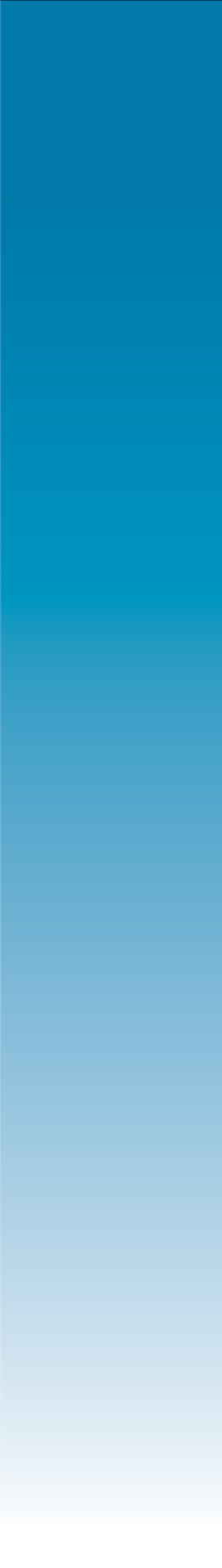 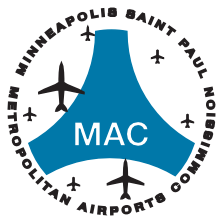 لجنة مطارات العاصمة "Metropolitan Airports Commission"إشعار للموظفينتُحدد لوائح الحدود الدنيا للأجور في مطار منيابولس-سنت بول الدولي (MSP) حدًا أدنى جديدًا للأجور في الساعة للمهام المنجزة داخل المطار.بدءًا من 1 يناير لعام 2024، يجب أن يحصل للموظفين المشمولين بتغطيةلوائح الحد الأدنى للأجور في مطار منيابولس-سنت بول الدولي، على 15.57 دولارًا أمريكيًا في الساعة، بخلاف الحوافز والإكرامياتو/أو البقشيش.هذا الإشعار متاح أيضًا باللغات الإسبانية والفرنسية والروسية والتيلوغوية والصينية والفيتنامية والعربية والصومالية والهمونغ مين والأورومية والأمهرية.تعديلات التكلفة السنوية للمعيشة اعتبارًا من 1 يناير لكل سنة.*تتوفر المزيد من المعلومات على mymspconnect.com.من المشمولين بالتغطية؟موظفو المطار الذين يقدمون الخدمات التي تؤثر على جمهور المسافرين داخل محطات الركاب في مطار منيابولس-سنت بول الدولي. اطلع على اللوائح الخاص بلجنة مطارات العاصمة للحصول على مزيد من المعلومات.الإبلاغ عن مخالفةتحتاج لجنة مطارات العاصمة إلى عناية الجميع لضمان الامتثال للوائح الحدود الدنيا للأجور في مطار منيابولس-سنت بول الدولي (MSP). يرجى الإبلاغ عن أي انتهاكات مشتبه بها في تطبيق لوائح الحد الدنيا للأجور إلى إدارة الموارد البشرية وقسم العلاقات العمالية في مطار منيابولس-سنت بول الدولي (MSP).اتصل على الرقم: 612-726-8196البريد الإلكتروني: minimumwage@mspmac.orgأرسل خطابًا إلى العنوان: 6040 28th Avenue South, Minneapolis 55450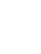 حظر الانتقاممن غير القانوني لصاحب العمل التدخل في تطبيق أي حق محمي بموجب لوائح الحد الأدنى للأجور في مطار منيابولس-سنت بول الدولي .الزيادات المقررة في الحد الأدنى للأجورالأجر بالساعة	تاريخ السريان 15.57 دولارًا أمريكيًا……………….1 يناير لعام 2024